Преподаватель Захарчук А.А.Тема: Прерванный оборот D7-VI5/3Характерные интервалы, тритоны. Размер 6/8.
Повторение пройденного материала.
При разрешении D7 в VI5/3 (в прерванном обороте и в прерванной каденции) бас переходит на секунду вверх в VI ступень, остальные звуки разрешаются так же, как и при разрешении D7 в VI5/3 : VII ступень  – в I, II – в I, IV  – в III. В результате в трезвучии VI ступени удваивается терцовый тон!!!Задание №1. Строим и поём гамму, доминантсептаккорд и трезвучие шестой ступени в e-moll: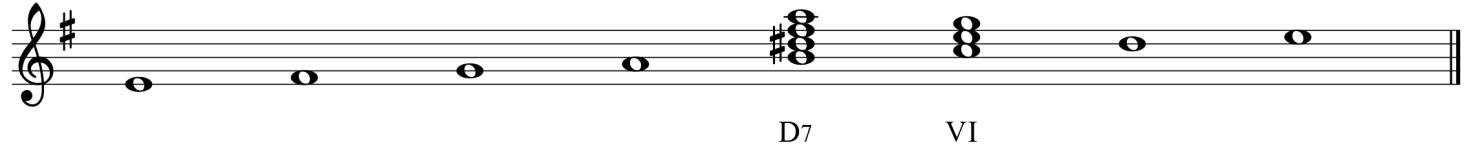 - Затем играем  и поём обороты D7 – VI в e-moll в трех положениях: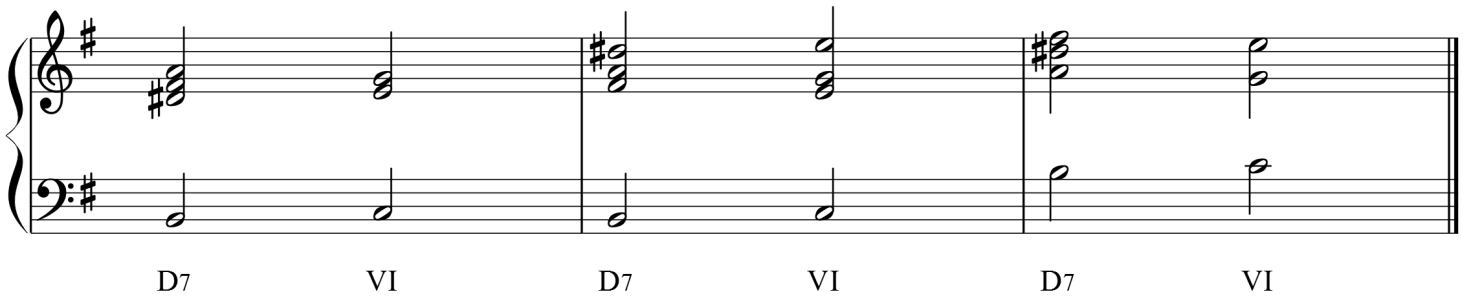 Задание №2. Построить и спеть последовательность интервалов в A-dur:м.6 б.6 ув.2 ч.4 ув.4 м.6 ч.5 м.3III    IV VI    V   IV    III   II   IIIРимскими цифрами указаны ступени, от которых нужно построить и спеть) (К высылаемому заданию необходимо прикрепить аудиофайл).Задание №3. Построить и спеть в тональности As-dur последовательность аккордов:
T6 - S - S6 - II43г - D7 - VI - S6 - K64  - D2 - T6 (К высылаемому письменному заданию необходимо прикрепить аудиофайл).Задание № 4. Чтение с листа.Калмыков-Фридкин (одноголосие) №619Учебные материалы: Калмыков-Фридкин. Одноголосие. Изд. "Музыка", Москва, 1971Подготовить задание до 18.05.2020г. до 17.00
Способ передачи: дистанционно, через старосту группы на электронную почту ana.krasnopyorova@yandex.ru или через аккаунт Вконтакте в личные сообщения. учебная дисциплинаСольфеджио для специальности
53.02.06   Хоровое дирижирование Курс1Дата занятия:11.05.2020 - 1 группа15.05.2020 - 2 группа11.05.2020 - 1 группа15.05.2020 - 2 группа